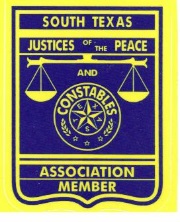 Board of Directors 2018-2019PRESIDENT				PAST PRESIDENT			VICE PRESIDENT Constable Mark Vojvodich	             Judge Leon Brimhall		           Judge Josie Fernandez8918 Tesoro Dr. Ste. 301		PO Box 425				PO Box 868San Antonio, Texas 78217   		Boerne, Texas 78006		             Freer, Texas 78357Off: 210-335-4750			Off: 830-249-8404			Off: 361-394-6011Fax: 210-335-4750			Fax: 830-249-8404			Fax: 361-394-5507mvojvodich@bexar.org   	       Leon.brimhall@co.kendall.tx.us  	      j_fernandez_2005@yahoo.comSECRETARY 				TREASURER				SERGEANT AT ARMS		Judge Luz M. Paiz			Constable Larry Gallardo		Judge Robert Gonzalez	PO Box 331				730 N Breyfogle Ste. B			710 E Main	Orange Grove, Texas 78372		Mission, Texas 78572			Robstown, Texas 78380Off: 361-384-2486			Off: 956-581-6800			Off: 361-767-5205Fax: 361-384-0417			Fax: 956-519-4242			Fax: 361-767-5266paizjp5.jwc@co.jim-wells.tx.us		larry.gallardo@co.hidalgo.tx.us		robert.gonzalez@co.nueces.tx.usJUDGE ADVOCATE			PARLIAMENTARIAN		CHAPLAIN			Judge Joe Benavides		              Constable Robert Vasquez		Constable Arturo Martinez901 Leopard St. Room 116	               PO Box 1894			              PO Box 1242	Corpus Christi, Texas 78401	               Orange Grove, Texas 78372		 Freer, Texas 78357Off: 361-888-0201			  Off: 361-384-2486			 Off: 361-394-5322Fax:			                             Fax: 361-384-0417			 Fax: 361-394-5507Joe.benavides@nuecesco.com	      robert.vasquez@jimwellscounty-tx.gov	arturo78357@yahoo.com-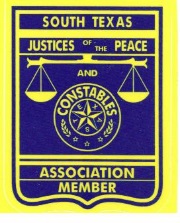 COURT CLERK REP.		DEPUTY REP.			DIST 1 DIRECTORMargo Mendoza			Ruben Salinas				PO Box 331				730 N Breyfogle Ste B	Orange Grove, Texas 78372		Mission, Texas 78572				Off: 361-384-2486			Off: 956-581-6800				Fax: 361-384-0417			Fax: 956-519-4242			margo.mendoza@co.jim-wells.tx.us 	ruben.salinas@co.hidalgo.tx.us		DIST 2 DIRECTOR			DIST 3 DIRECTOR			DIST 4 DIRECTOR	Constable Mike Thompson		Judge Thelma Rodriguez		Judge Lucia DominguezPO Box 677				10110 Compton Road			201 N Oak Ste 1Goliad, Texas 77963			Corpus Christi, Texas 78418		Hebbronville, Texas 78361Off: 361-935-8359			Off: 361-937-2614			Off: 361-527-5830Fax: 361-645-8067			Fax: 361-937-1015			Fax: 361-527-5476	mthompson@goliadcountytx.gov	thelma.rodriguez@nuecesco.com 	lucia.c.dominguez@co.jim-hogg.tx.usDIST 5 DIRECTOR			DIST 6 DIRECTOR	Judge Oscar Liendo			Judge Antonio Faz III1110 Victoria Ste 103			309 Mill St 2nd Floor Ste ALaredo, Texas 78041			Del Rio, Texas 78840Off: 956-523-4203			Off: 830-774-7579Fax: 956-523-5057			Fax: 830-774-2514oliendo@webbcountytx.gov 		afaz@valverdecounty.org 